Pruszków, dn. 19 kwietnia 2023 roku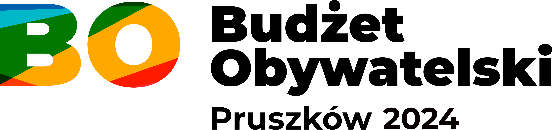 WIS.3020.1.6.2023W dniu 7 kwietnia 2023 roku zakończono przyjmowanie projektów do VIII edycji Budżetu Obywatelskiego Miasta Pruszkowa na 2024 rok.Do Budżetu Obywatelskiego na 2024 rok zgłoszono łącznie 93 projekty. Wydział Inicjatyw Społecznych dokonał weryfikacji formalnej projektów. Do 19 kwietnia 2023 roku projektodawcy uzupełniali braki formalne.Pozytywnie weryfikację formalną przeszło 90 projektów i zostały one skierowane do weryfikacji szczegółowej. Negatywnie zostały zweryfikowane 3 projekty.Wyniki weryfikacji formalnej: ob. 1 - GĄSIN  ob. 1 - GĄSIN  ob. 1 - GĄSIN  ob. 1 - GĄSIN  ob. 1 - GĄSIN L.p.Nr projektuTytułKwotaWynik weryfikacji formalnej z uzasadnieniem19Nowy wygląd przystanków komunikacji miejskiej19.700,00 złProjekt zweryfikowany pozytywnie, 
przekazany do weryfikacji szczegółowej.234Teqball dla Gąsina118.000,00 złProjekt zweryfikowany pozytywnie, 
przekazany do weryfikacji szczegółowej.346W zdrowym ciele młodzieżowy duch100.000,00 złProjekt zweryfikowany pozytywnie, 
przekazany do weryfikacji szczegółowej.448Defibrylatory dla Pruszkowa108.975,00 złProjekt zweryfikowany pozytywnie, 
przekazany do weryfikacji szczegółowej.562Seniorada VIII Gąsin116.200,00 złProjekt zweryfikowany pozytywnie, 
przekazany do weryfikacji szczegółowej.665Dziecinada - Gąsin120.000,00 złProjekt zweryfikowany pozytywnie, 
przekazany do weryfikacji szczegółowej.770Ścieżka edukacyjna przy Szkole Podstawowej nr 10 w Pruszkowie76.520,00 złProjekt zweryfikowany pozytywnie, 
przekazany do weryfikacji szczegółowej.887Nasadzenia drzew i roślinności niskiej na terenach zieleni miejskiej50.000,00 złProjekt zweryfikowany pozytywnie, 
przekazany do weryfikacji szczegółowej.ob. 2 - ŻBIKÓW-BĄKIob. 2 - ŻBIKÓW-BĄKIob. 2 - ŻBIKÓW-BĄKIob. 2 - ŻBIKÓW-BĄKIob. 2 - ŻBIKÓW-BĄKIL.p.Nr projektuTytułKwotaWynik weryfikacji formalnej z uzasadnieniem11Montaż oświetlenia na skwerze przy ulicy Długosza17.300,00 złProjekt zweryfikowany negatywnie.
Uzasadnienie:
Brak wymaganej liczby podpisów mieszkańców popierających projekt.22Aktywny wypoczynek mieszkańców dz. Bąki 
(okolice Starej Papierni)120.000,00 złProjekt zweryfikowany pozytywnie, 
przekazany do weryfikacji szczegółowej.36II Pruszkowski Festiwal Orkiestr Dętych120.000,00 złProjekt zweryfikowany pozytywnie, 
przekazany do weryfikacji szczegółowej.48Tor Ninja/OCR120.000,00 złProjekt zweryfikowany pozytywnie, 
przekazany do weryfikacji szczegółowej.510Nowy wygląd przystanków komunikacji miejskiej27.000,00 złProjekt zweryfikowany pozytywnie, 
przekazany do weryfikacji szczegółowej.623Sportowy Pruszków - gry zespołowe i wycieczki rowerowe39.700,00 złProjekt zweryfikowany pozytywnie, 
przekazany do weryfikacji szczegółowej.735Edukacyjne place zabaw na Bąkach119.509,50 złProjekt zweryfikowany pozytywnie, 
przekazany do weryfikacji szczegółowej.843W zdrowym ciele młodzieżowy duch100.000,00 złProjekt zweryfikowany pozytywnie, 
przekazany do weryfikacji szczegółowej.944Kurs samoobrony dla Kobiet 2.018.350,00 złProjekt zweryfikowany pozytywnie, 
przekazany do weryfikacji szczegółowej.1051Defibrylatory dla Pruszkowa108.975,00 złProjekt zweryfikowany pozytywnie, 
przekazany do weryfikacji szczegółowej.1158Renowacja górki saneczkarskiej w Parku Kultury i Wypoczynku Mazowsze48.000,00 złProjekt zweryfikowany pozytywnie, 
przekazany do weryfikacji szczegółowej.1263Poprawa bezpieczeństwa mieszkańców na odcinku ul. Mostowej - budowa wyniesionego skrzyżowania z ul. Ołtarzewską73.100,00 złProjekt zweryfikowany pozytywnie, 
przekazany do weryfikacji szczegółowej.1368Bal karnawałowy dla dzieci z Pruszkowa8.500,00 złProjekt zweryfikowany pozytywnie, 
przekazany do weryfikacji szczegółowej.1475Seniorada VIII Żbików114.000,00 złProjekt zweryfikowany pozytywnie, 
przekazany do weryfikacji szczegółowej.1579Choreoterapia - leczenie tańcem na Żbikowie25.500,00 złProjekt zweryfikowany pozytywnie, 
przekazany do weryfikacji szczegółowej.1688Nasadzenia drzew i roślinności niskiej na terenach zieleni miejskiej60.000,00 złProjekt zweryfikowany pozytywnie, 
przekazany do weryfikacji szczegółowej.ob. 3 - MALICHY TWORKIob. 3 - MALICHY TWORKIob. 3 - MALICHY TWORKIob. 3 - MALICHY TWORKIob. 3 - MALICHY TWORKIL.p.Nr projektuTytułKwotaWynik weryfikacji formalnej z uzasadnieniem13Festiwal Teatrów dla Dzieci120.000,00 złProjekt zweryfikowany pozytywnie, 
przekazany do weryfikacji szczegółowej.211Nowy wygląd przystanków komunikacji miejskiej5.600,00 złProjekt zweryfikowany pozytywnie, 
przekazany do weryfikacji szczegółowej.315Plac do ćwiczeń Znicz120.000,00 złProjekt zweryfikowany pozytywnie, 
przekazany do weryfikacji szczegółowej.416Rockowy Pruszków - Przegląd zespołów i koncert zespołu KULT120.000,00 złProjekt zweryfikowany pozytywnie, 
przekazany do weryfikacji szczegółowej.519Świetlica osiedlowa dla mieszkańców - Malichy - Tworki120.000,00 złProjekt zweryfikowany pozytywnie, 
przekazany do weryfikacji szczegółowej.624Pruszkowski Bieg na 10 km oraz bieg dla dzieci na dystansie 500 m61.200,00 złProjekt zweryfikowany pozytywnie, 
przekazany do weryfikacji szczegółowej.727Rodzinny festyn sportowo- rekreacyjny i bieg uliczny "pruszkowska 10-tka"120.000,00 złProjekt zweryfikowany pozytywnie, 
przekazany do weryfikacji szczegółowej.828Pikniki, zajęcia plenerowe i wolontariat w Malichach85.000,00 złProjekt zweryfikowany pozytywnie, 
przekazany do weryfikacji szczegółowej.952Defibrylatory dla Pruszkowa108.975,00 złProjekt zweryfikowany pozytywnie, 
przekazany do weryfikacji szczegółowej.1060Relacje sportowe z meczów Znicza Pruszków oraz Znicza Basket Pruszków10.360,00 złProjekt zweryfikowany pozytywnie, 
przekazany do weryfikacji szczegółowej.1166Poranki filmowe dla dzieci z Pruszkowa37.000,00 złProjekt zweryfikowany pozytywnie, 
przekazany do weryfikacji szczegółowej.1278Choreoterapia - leczenie tańcem na Tworkach25.500,00 złProjekt zweryfikowany pozytywnie, 
przekazany do weryfikacji szczegółowej.1381Wieczór pamięci Tadeusz Hubert Jakubowski14.000,00 złProjekt zweryfikowany pozytywnie, 
przekazany do weryfikacji szczegółowej.1484Weekendowo – E-sportowo120.000,00 złProjekt zweryfikowany pozytywnie, 
przekazany do weryfikacji szczegółowej.1589Nasadzenia drzew i roślinności niskiej na terenach zieleni miejskiej40.000,00 złProjekt zweryfikowany pozytywnie, 
przekazany do weryfikacji szczegółowej.ob. 4 - OSTOJA PORCELITob. 4 - OSTOJA PORCELITob. 4 - OSTOJA PORCELITob. 4 - OSTOJA PORCELITob. 4 - OSTOJA PORCELITL.p.Nr projektuTytułKwotaWynik weryfikacji formalnej z uzasadnieniem112Nowy wygląd przystanków komunikacji miejskiej15.300,00 złProjekt zweryfikowany pozytywnie, 
przekazany do weryfikacji szczegółowej.221Sportowy Pruszków - gry zespołowe i wycieczki rowerowe39.700,00 złProjekt zweryfikowany pozytywnie, 
przekazany do weryfikacji szczegółowej.322Planszówki dla Pruszkowa40.000,00 złProjekt zweryfikowany negatywnie.
Uzasadnienie:
Brak wymaganej liczby podpisów mieszkańców popierających projekt.426Czas na angielski - język angielski dla mieszkańców Pruszkowa120.000,00 złProjekt zweryfikowany pozytywnie, 
przekazany do weryfikacji szczegółowej.537Język angielski i portugalski dla mieszkańców Pruszkowa120.000,00 złProjekt zweryfikowany pozytywnie, 
przekazany do weryfikacji szczegółowej.647Plac street workout na ul. Tadeusza120.000,00 złProjekt zweryfikowany pozytywnie, 
przekazany do weryfikacji szczegółowej.749Modernizacja placu zabaw na ul. Tadeusza120.000,00 złProjekt zweryfikowany pozytywnie, 
przekazany do weryfikacji szczegółowej.850Samoobrona dla dziewczynek w wieku 9-13 lat18.150,00 złProjekt zweryfikowany pozytywnie, 
przekazany do weryfikacji szczegółowej.953Defibrylatory dla Pruszkowa108.975,00 złProjekt zweryfikowany pozytywnie, 
przekazany do weryfikacji szczegółowej.1072Wesoły Senior III120.000,00 złProjekt zweryfikowany pozytywnie, 
przekazany do weryfikacji szczegółowej.1185Modernizacja Placu Zabaw przy ul. Tadeusza120.000,00 złProjekt zweryfikowany pozytywnie, 
przekazany do weryfikacji szczegółowej.1290Nasadzenia drzew i roślinności niskiej na terenach zieleni miejskiej60.000,00 złProjekt zweryfikowany pozytywnie, 
przekazany do weryfikacji szczegółowej.ob. 5 - CENTRUMob. 5 - CENTRUMob. 5 - CENTRUMob. 5 - CENTRUMob. 5 - CENTRUML.p.Nr projektuTytułKwotaWynik weryfikacji formalnej z uzasadnieniem17Tor Ninja/OCR120.000,00 złProjekt zweryfikowany pozytywnie, 
przekazany do weryfikacji szczegółowej.213Nowy wygląd przystanków komunikacji miejskiej10.500,00 złProjekt zweryfikowany pozytywnie, 
przekazany do weryfikacji szczegółowej.336Budżet obywatelski20.000,00 złProjekt zweryfikowany negatywnie.
Uzasadnienie:
Brak wymaganej liczby podpisów mieszkańców popierających projekt.439PDF Pruszkowski Dzień Folkloru120.000,00 złProjekt zweryfikowany pozytywnie, 
przekazany do weryfikacji szczegółowej.540Kurs samoobrony dla osób niepełnosprawnych17.350,00 złProjekt zweryfikowany pozytywnie, 
przekazany do weryfikacji szczegółowej.641W zdrowym ciele młodzieżowy duch100.000,00 złProjekt zweryfikowany pozytywnie, 
przekazany do weryfikacji szczegółowej.755Defibrylatory dla Pruszkowa108.975,00 złProjekt zweryfikowany pozytywnie, 
przekazany do weryfikacji szczegółowej.859Senior w potrzebie91.000,00 złProjekt zweryfikowany pozytywnie, 
przekazany do weryfikacji szczegółowej.964Plac Zabaw dla najmłodszych Pruszkowiaków przy Żłobku Miejskim nr 1109.500,00 złProjekt zweryfikowany pozytywnie, 
przekazany do weryfikacji szczegółowej.1067Bal karnawałowy dla dzieci z Pruszkowa8.500,00 złProjekt zweryfikowany pozytywnie, 
przekazany do weryfikacji szczegółowej.1173Seniorada VIII Centrum114.000,00 złProjekt zweryfikowany pozytywnie, 
przekazany do weryfikacji szczegółowej.1276Edukacyjne szkolenia dla dzieci i dorosłych z zakresu ochrony środowiska21.500,00 złProjekt zweryfikowany pozytywnie, 
przekazany do weryfikacji szczegółowej.1377Plenerowe koncerty chopinowskie31.000,00 złProjekt zweryfikowany pozytywnie, 
przekazany do weryfikacji szczegółowej.1480Książkomat 24/7120.000,00 złProjekt zweryfikowany pozytywnie, 
przekazany do weryfikacji szczegółowej.1586Wykonanie strefy roślinności przybrzeżnej w miejskich zbiornikach wodnych44.000,00 złProjekt zweryfikowany pozytywnie, 
przekazany do weryfikacji szczegółowej.1691Nasadzenia drzew i roślinności niskiej na terenach zieleni miejskiej60.000,00 złProjekt zweryfikowany pozytywnie, 
przekazany do weryfikacji szczegółowej.ob. 6 - STARE ŚRÓDMIEŚCIEob. 6 - STARE ŚRÓDMIEŚCIEob. 6 - STARE ŚRÓDMIEŚCIEob. 6 - STARE ŚRÓDMIEŚCIEob. 6 - STARE ŚRÓDMIEŚCIEL.p.Nr projektuTytułKwotaWynik weryfikacji formalnej z uzasadnieniem14Pruszkowski Street Art92.250,00 złProjekt zweryfikowany pozytywnie, 
przekazany do weryfikacji szczegółowej.25Nowy wygląd przystanków komunikacji miejskiej10.800,00 złProjekt zweryfikowany pozytywnie, 
przekazany do weryfikacji szczegółowej.317Gry planszowe dla mieszkańców3.000,00 złProjekt zweryfikowany pozytywnie, 
przekazany do weryfikacji szczegółowej.418Pierwsza pomoc dla każdego54.000,00 złProjekt zweryfikowany pozytywnie, 
przekazany do weryfikacji szczegółowej.520Sportowy Pruszków - gry zespołowe i wycieczki rowerowe39.700,00 złProjekt zweryfikowany pozytywnie, 
przekazany do weryfikacji szczegółowej.630Zajęcia językowe dla młodzieży do 15 roku życia- j. niemiecki, j. portugalski i j. hiszpański120.000,00 złProjekt zweryfikowany pozytywnie, 
przekazany do weryfikacji szczegółowej.731W zdrowym ciele młodzieżowy duch100.000,00 złProjekt zweryfikowany pozytywnie, 
przekazany do weryfikacji szczegółowej.832Kulturalnie i aktywnie - cykl pikników dla dzieci52.000,00 złProjekt zweryfikowany pozytywnie, 
przekazany do weryfikacji szczegółowej.938Teqball w Parku Kościuszki120.000,00 złProjekt zweryfikowany pozytywnie, 
przekazany do weryfikacji szczegółowej.1045Aktywnie i wesoło plac zabaw przy Szkole Podstawowej Nr 8 w Pruszkowie120.000,00 złProjekt zweryfikowany pozytywnie, 
przekazany do weryfikacji szczegółowej.1154Letnie koncerty przy Tężni120.000,00 złProjekt zweryfikowany pozytywnie, 
przekazany do weryfikacji szczegółowej.1256Defibrylatory dla Pruszkowa108.975,00 złProjekt zweryfikowany pozytywnie, 
przekazany do weryfikacji szczegółowej.1361Smykofonia dla melomaluszków45.500,00 złProjekt zweryfikowany pozytywnie, 
przekazany do weryfikacji szczegółowej.1469Bal karnawałowy dla dzieci z Pruszkowa8.500,00 złProjekt zweryfikowany pozytywnie, 
przekazany do weryfikacji szczegółowej.1574Seniorada VIII Stare Śródmieście114.000,00 złProjekt zweryfikowany pozytywnie, 
przekazany do weryfikacji szczegółowej.1692Nasadzenia drzew i roślinności niskiej na terenach zieleni miejskiej60.000,00 złProjekt zweryfikowany pozytywnie, 
przekazany do weryfikacji szczegółowej.ob. 7 - OSIEDLE STASZICA BOLESŁAWA PRUSAob. 7 - OSIEDLE STASZICA BOLESŁAWA PRUSAob. 7 - OSIEDLE STASZICA BOLESŁAWA PRUSAob. 7 - OSIEDLE STASZICA BOLESŁAWA PRUSAob. 7 - OSIEDLE STASZICA BOLESŁAWA PRUSAL.p.Nr projektuTytułKwotaWynik weryfikacji formalnej z uzasadnieniem114Nowy wygląd przystanków komunikacji miejskiej11.100,00 złProjekt zweryfikowany pozytywnie, 
przekazany do weryfikacji szczegółowej.225Modernizacja skrzyżowania Alei Wojska Polskiego z ulicą Plantową - budowa ronda (lub przejścia nadziemnego (kładki))120.000,00 złProjekt zweryfikowany pozytywnie, 
przekazany do weryfikacji szczegółowej.329Wspólna zabawa to podstawa – przebudowa placu zabaw przy Szkole Podstawowej nr 2118.490,00 złProjekt zweryfikowany pozytywnie, 
przekazany do weryfikacji szczegółowej.433,,Dziecięcy Ogród Różności" - Miejski Dzień Dziecka56.000,00 złProjekt zweryfikowany pozytywnie, 
przekazany do weryfikacji szczegółowej.542W zdrowym ciele młodzieżowy duch100.00,00 złProjekt zweryfikowany pozytywnie, 
przekazany do weryfikacji szczegółowej.657Defibrylatory dla Pruszkowa108.975,00 złProjekt zweryfikowany pozytywnie, 
przekazany do weryfikacji szczegółowej.771Aktywny Senior VI120.000,00 złProjekt zweryfikowany pozytywnie, 
przekazany do weryfikacji szczegółowej.882Psiaki – Festyniaki – festyn dla miłośników psów66.000,00 złProjekt zweryfikowany pozytywnie, 
przekazany do weryfikacji szczegółowej.983Plenerowy - Stand-up113.000,00 złProjekt zweryfikowany pozytywnie, 
przekazany do weryfikacji szczegółowej.1093Nasadzenia drzew i roślinności niskiej na terenach zieleni miejskiej60.000,00 złProjekt zweryfikowany pozytywnie, 
przekazany do weryfikacji szczegółowej.